Změna programu vyhrazena27. zářípondělí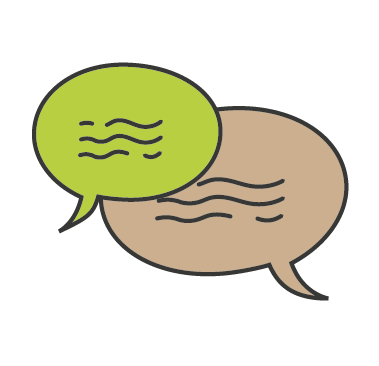 28. záříúterý      29. zářístředa30. září      čtvrtek     1. říjenpátek2. říjensobota3. záříneděleStátní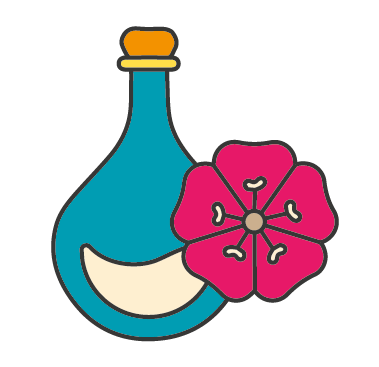 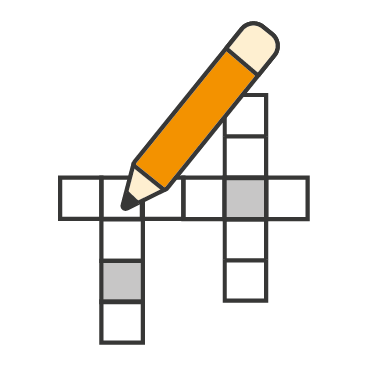 10:00 – 11:00Individuální rozhovory5., 6. patroSvátek10:00 – 11:00PŘEDNÁŠKAPaníMickováZasedačka9:30 – 11:00AromaterapieIndividuálně 9:30 – 10:00Křížovky6. patro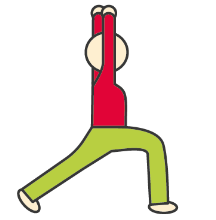 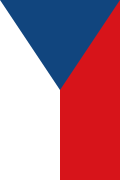 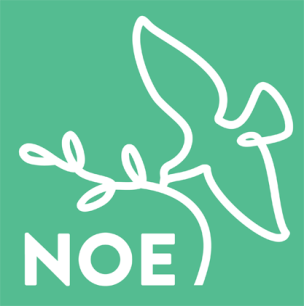 10:00 – 11:00Cvičenís Pepou10:00 – 11:00Cvičenís Pepou10:00 – 11:00Cvičenís Pepou10:00 – 11:00Cvičenís Pepou10:30TV NOEMŠE SVATÁUherský Brod živě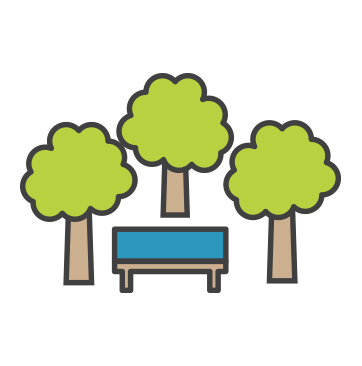 Denčeské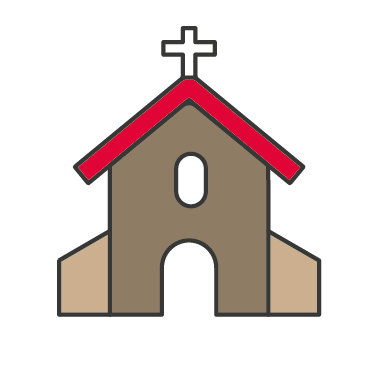 14:30 – 15:30Vycházkystátnosti14:00 – 15:30Vycházky14:45 – 15:15Čtení z BibleKaple14:00 – 16:00Vycházky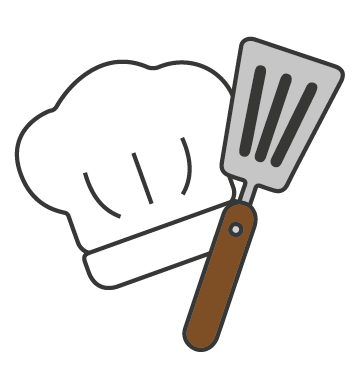 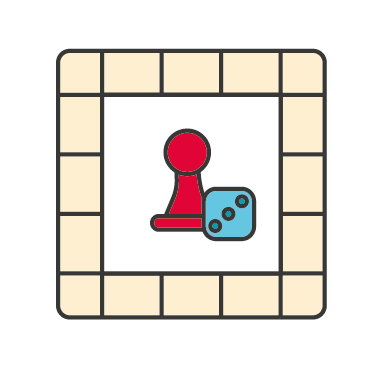 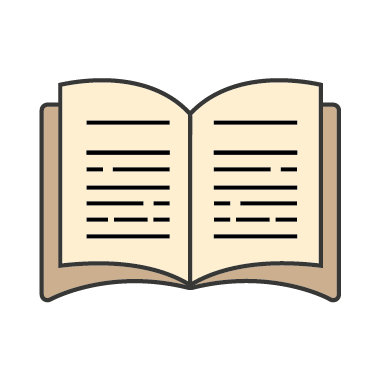 14:00 – 16:00OCHUTNÁVKAŘecká kuchyněPřízemí14:30 – 15:30Jemná motorika5., 6. patro14:00 – 15:30Vycházky14:30 – 15:30Nabídkaz našíknihovnyČtení